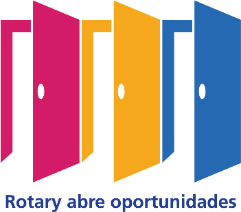 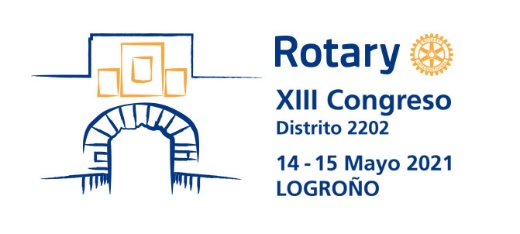 	       PROPUESTA CONSEJO DE RESOLUCIONES 2021Presentada por Rotary Club de __________________________ Fecha: __________Titulo: ______________________________________________________________     Exposición motivo:Propuesta Concreta:       Presidente (nombre-firma)                               Secretario (nombre-firma)                                        Nota: De necesitarse anexos añadir a esta hoja